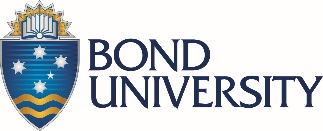 UNIVERSITY INTERNATIONAL TRAVEL DECLARATION TRAVEL INSURANCE APPROVAL CHECKLISTThis form is to be completed by the University staff member or student travelling on Bond University approved activities.This form applies to all University travel to or between countries outside of Australia by University travellers based in Australia and overseas.TRAVELLER DECLARATIONI confirm I have:1.	Considered all other options to undertake my business in a safer environment and determined that this proposed travel is the only viable means to undertake Bond University business or achieve objectives.	2.	Reviewed the DFAT Smartraveller advice or local government travel advice for offshore travellers. 3.	Considered all material risks and have controls in place to manage those risks, including a valid passport, visa, visa entry restrictions and any mandatory self-isolation and vaccination requirements.4.	Considered the medical facilities that may be available in the country of travel.5.	Been fully vaccinated against COVID-19 prior to undertaking travel.6.	Ensured I have available funds to pay for this travel and all associated costs, including costs not covered by Bond University’s travel insurance.7.	Read the Bond University travel insurance documentation (requested from the Manager Insurance & Risk).8.	Understood the COVID-19 restrictions and exclusions - There is no travel insurance for COVID-19 related changes, cancellations, loss of deposits, travel delays, additional costs to stay in the country, quarantine, COVID-19 tests, border closures, Government advice or instructions to go home, and cover may not be available for medial and medical evacuation expenses in some circumstances.9.	Assessed the risks associated with this travel and will take all reasonable precautions to ensure my health, safety, welfare and security.10.	Completed all relevant risk assessment forms for my travel, where all foreseeable hazards have been identified and appropriate controls introduced to eliminate or reduce the risk to an acceptable level.11.	Understood that Bond University will not be responsible or liable for managing any issues relating to or arising from private travel (including accompanying non-Bond University travellers) undertaken in conjunction with any University approved travel.12.	Updated emergency contact details and provided my itinerary with my Faculty/Office.13.	Become familiar with the area in question or have taken steps to ensure I will be familiar with the location before commencing the activity and have reviewed DFAT medical advice, including vaccination requirements for the countries I intend to travel to, and consulted the Bond University Medical Clinic or my own GP regarding my vaccination and other medical requirements.14. Considered my medical and fitness level and believe that I am fit to travel.15. Understood there are travel insurance exclusions relating to pre-existing medical conditions. If applicable, I have been cleared as ‘fit to travel’ by a medical practitioner for my pre-existing medical condition.I undertake to:1.	Book all business travel departing Australia through Bond University’s preferred travel supplier FCM Travel Solutions, where possible.2.	Carry the Travel Insurance Chubb Assistance 24/7 contact number +61 2 8907 5995 Policy Number 04PP007659 on me whilst travelling and will contact them in the event of any medical or security issue, encountered whilst travelling.3.	Follow all DFAT Smartraveller or local government travel advice and requirements.4.	Provide all updated travel plans with my Faculty/Office before travel and during travel. If the DFAT Smartraveller advice level changes to 3 before departure, I will complete a Risk Assessment form (Travel to DFAT Smartraveller advice level 4 is not permitted).IMPORTANT INFORMATIONCOVID-19 RESTRICTIONS & EXCLUSIONS The University’s Corporate Travel insurance policy currently restricts or excludes coverage with respect to COVID-19 in certain circumstances, including but not limited to: No cover applies for any travel where a DFAT Level 4 (DO NOT TRAVEL) warning is in place.No cover applies for costs incurred in relation to any Cancellation, Curtailment, Loss of Deposits or Disruption costs which are incurred as a result of COVID-19 as this is considered to be a “foreseeable” loss and the insurance policy only responds to “unforeseen” events. No cover applies for any additional costs incurred for an extended stay in an overseas jurisdiction due to contracting COVID-19 or being a close contact. No cover applies for any costs associated with Covered Persons having to quarantine (mandatory or otherwise) due to COVID-19 whether such quarantine was expected or not. No cover applies for the cost of any COVID-19 tests which the Covered Person is required to take. No cover applies for any costs associated with travel that is delayed, disrupted, cancelled or otherwise impacted as a result of COVID-19 or any border closures, Government regulations or similar. No cover for any costs incurred in respect of Government advice or instruction to return home. In addition to the above, further restrictions may apply as per the policy terms and conditions.Name of Traveller:Status: Staff Staff Student            Currently Enrolled    YES      NO Student            Currently Enrolled    YES      NO Student            Currently Enrolled    YES      NOFaculty/Office:Manager/Supervisor:Manager/Supervisor:Travel Dates:(Including total nights away)Departure Date:Return Date:Return Date:Private Days (limit 40%)Total Number of Days:Purpose of Travel Select  One primary Reason for Travel: Conference/Seminar/Meeting        Teaching                                         External Engagement Research                                             Study/Exchange/Placement       Other:_____________ Conference/Seminar/Meeting        Teaching                                         External Engagement Research                                             Study/Exchange/Placement       Other:_____________ Conference/Seminar/Meeting        Teaching                                         External Engagement Research                                             Study/Exchange/Placement       Other:_____________ Conference/Seminar/Meeting        Teaching                                         External Engagement Research                                             Study/Exchange/Placement       Other:_____________ Conference/Seminar/Meeting        Teaching                                         External Engagement Research                                             Study/Exchange/Placement       Other:_____________Destination(s)To and From Including Transits:Travel Advisory – Risk Ratings  www.smartraveller.gov.au DFAT Rating 1 Exercise Normal Safety Precautions    DFAT Rating 3  Reconsider Your need to Travel DFAT Rating 2 Exercise a High Degree of Caution       DFAT Rating 4  Do Not Travel DFAT Rating 1 Exercise Normal Safety Precautions    DFAT Rating 3  Reconsider Your need to Travel DFAT Rating 2 Exercise a High Degree of Caution       DFAT Rating 4  Do Not Travel DFAT Rating 1 Exercise Normal Safety Precautions    DFAT Rating 3  Reconsider Your need to Travel DFAT Rating 2 Exercise a High Degree of Caution       DFAT Rating 4  Do Not Travel DFAT Rating 1 Exercise Normal Safety Precautions    DFAT Rating 3  Reconsider Your need to Travel DFAT Rating 2 Exercise a High Degree of Caution       DFAT Rating 4  Do Not Travel DFAT Rating 1 Exercise Normal Safety Precautions    DFAT Rating 3  Reconsider Your need to Travel DFAT Rating 2 Exercise a High Degree of Caution       DFAT Rating 4  Do Not TravelDFAT Level 3 Requires a Risk AssessmentDFAT Level 4 – Travel is Not Permitted Staff:         Risk Assessment Completed and Signed by VC/VPOStudents:   Risk Assessment Completed and Signed by Exec Dean                    Staff:         Risk Assessment Completed and Signed by VC/VPOStudents:   Risk Assessment Completed and Signed by Exec Dean                    Staff:         Risk Assessment Completed and Signed by VC/VPOStudents:   Risk Assessment Completed and Signed by Exec Dean                                   YES             NO                 YES             NO COVID-19 Vaccination StatusAt Time of Travel:Fully Vaccinated         YES               NO Fully Vaccinated         YES               NO Fully Vaccinated         YES               NO Fully Vaccinated         YES               NO Fully Vaccinated         YES               NO Student Exchange (Currently Enrolled Students):Copy of official letter of acceptance confirming academic dates:                 YES                 NO Copy of COVID-19 insurance Certificate of Insurance:                                   YES                   NOCopy of official letter of acceptance confirming academic dates:                 YES                 NO Copy of COVID-19 insurance Certificate of Insurance:                                   YES                   NOCopy of official letter of acceptance confirming academic dates:                 YES                 NO Copy of COVID-19 insurance Certificate of Insurance:                                   YES                   NOCopy of official letter of acceptance confirming academic dates:                 YES                 NO Copy of COVID-19 insurance Certificate of Insurance:                                   YES                   NOCopy of official letter of acceptance confirming academic dates:                 YES                 NO Copy of COVID-19 insurance Certificate of Insurance:                                   YES                   NOTraveller SignatureName:Signature:Date:Faculty/Office ApproverName:Signature:Date:VC/VPO ApprovalName:Signature:Date:BOND UNIVERSITY BUSINESS/CORPORATE TRAVEL INSURANCEBOND UNIVERSITY BUSINESS/CORPORATE TRAVEL INSURANCESTAFFBond University’s business travel insurance is designed for Bond University staff members travelling on approved University business. STUDENTSBond University’s business travel insurance is designed for Bond University students travelling on approved University activities that are part of their degree program, e.g. overseas clinical placements, internships or work experience.PRIVATE TRAVELPRIVATE TRAVELSTAFFThere is a limit of 40% incidental private travel. For staff whose private travel portion of the journey will exceed 40%; or for those who wish to arrange cover for others (such as partners, children, etc.), you may arrange travel insurance with Chub Insurance via the following link: https://uni.chubbtravelinsurance.com/bondSTUDENTSThe cover is extended to 5 days for associated leisure/private travel taken either side of an authorised business trip; plus, any private travel during the business trip. Private Travel must not exceed 40% of the entire trip. For any private travel portion of the journey that will exceed 40% or any travel beyond the 5 days on either side of an authorised trip; you may arrange travel insurance with Chubb Insurance via the following link: https://uni.chubbtravelinsurance.com/bond RELEVANT APPROVALS FOR INTERNATIONAL TRAVEL:RELEVANT APPROVALS FOR INTERNATIONAL TRAVEL:RELEVANT APPROVALS FOR INTERNATIONAL TRAVEL:DFAT TRAVEL ADVICE LEVELAPPROVING OFFICERDOCUMENTS REQUIRED1. Exercise Normal Safety Precautions2. Exercise a High Degree of CautionAuthorised Staff Personnel or Exec Dean/Exec DirectorFaculty/Office Travel Authorisation (Request Form from Faculty/Office)International Travel Insurance Approval Checklist (Request Form from Manager Insurance & Risk)3. Reconsider Your Need to TravelVC/VPO (Staff)Exec Dean (Students)Faculty/Office Travel Authorisation (Request Form from Faculty/Office)International Travel Insurance Approval Checklist (Request Form from Manager Insurance & Risk)International Travel Risk Assessment (Request Form from Manager Insurance & Risk)Submit the completed form to your Supervisor / Manager for review and approval.  Once approved by the Supervisor/Manager, the form will need approval from the  VC/VPO (Staff) and Exec Dean (Students) Final copy to be provided to Manager Insurance & Risk 4. Do Not TravelNot PermittedTO COMPLETE THE PROCESSTO COMPLETE THE PROCESS1The original completed form is to be retained by your Faculty/Office as a record of ensuring staff/students have taken reasonable precautions before travel.2A copy of the form can be emailed or sent to the Manager – Insurance & Risk at mprice@bond.edu.au  a minimum of two weeks before departure. Original forms are to be kept within the Faculty/Office. The Manager - Insurance & Risk will assess for insurance approval and provide you with an email confirming travel insurance cover and a summary. 